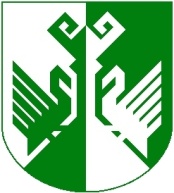 от 12 января 2022 года № 03О внесении изменений в муниципальную программу«Устойчивое развитие территорий поселений и эффективная деятельность органов местного самоуправления в Сернурском муниципальном районев современных условиях на 2014-2018 годы»Администрация Сернурского муниципального района Республики   Марий Эл п о с т а н о в л я е т:1. Внести в муниципальную программу «Устойчивое развитие территорий поселений и эффективная деятельность органов местного самоуправления в Сернурском муниципальном районе в современных условиях на 2014-2018 годы» (далее – муниципальная программа) утвержденную постановлением администрации МО «Сернурский муниципальный район» от утвержденную постановлением администрации МО «Сернурский муниципальный район» от 26 ноября 2013 г. № 547 «Об утверждении муниципальной программы «Устойчивое развитие территорий поселений и эффективная деятельность органов местного самоуправления в Сернурском муниципальном районе в современных условиях на 2014-2018 годы» следующее изменения:1.1 В наименовании и тексте постановления, паспорте и приложениях программы слова «на 2014-2018 годы» заменить словами «на 2014-2025 годы»;1.2 В наименовании и тексте постановления, паспорте и приложениях Программы слова МО «Сернурский муниципальный район» заменить словами Сернурского муниципального района.1.3. Паспорт муниципальной программы Сернурского муниципального района «Устойчивое развитие территорий поселений и эффективная деятельность органов местного самоуправления в Сернурском муниципальном районе в современных условиях на 2014-2025 годы» изложить в новой редакции (прилагается);1.3. Приложение № 4 к муниципальной программе «Ресурсное обеспечение реализации муниципальной программы «Устойчивое развитие территорий поселений и эффективная деятельность органов местного самоуправления в Сернурском муниципальном районе в современных условиях на 2014-2025 годы» изложить в новой редакции (прилагается);1.4. Приложение № 6 к муниципальной программе «План реализации муниципальной программы» изложить в новой редакции (прилагается).2. Контроль за исполнением настоящего постановления возложить на заместителя главы администрации, руководителя аппарата администрации Ямбаршеву Н.М.3. Настоящее постановление опубликовать на официальном сайте администрации Сернурского муниципального района - www.portal.mari.ru/sernur в информационно - телекоммуникационной сети «Интернет».4. Настоящее постановление вступает в силу со дня его подписания.Глава администрации Сернурскогомуниципального района                                                   А. КугергинЯмбаршева Н.М9-73-72СОГЛАСОВАНО:П А С П О Р Тмуниципальной программы Сернурского муниципального района«Устойчивое развитие территорий поселений и эффективная деятельность органов местного самоуправления в Сернурском муниципальном районе в современных условиях на 2014-2025 годы»I. Характеристика состояния сферы реализации муниципальной программы, прогноз ее развития и основные проблемыСоздание благоприятных условий для устойчивого развития территории муниципального района в целом и территорий городского и сельских поселений в частности является одной из важнейших стратегических задач государственной политики в области совершенствования местного самоуправления, обеспечения безопасности жизнедеятельности населения и комплексного решения вопросов, связанных с улучшением качества жизни граждан, достижение которой позволит улучшить систему правового и организационного обеспечения деятельности органов местного самоуправления, обеспечить открытость, прозрачность деятельности органов местного самоуправления, повысить заинтересованность жителей в экономном расходовании ресурсов и бережном к ним отношении, создании механизма регулирования самодеятельности населения по решению собственных и одновременно общественно значимых проблем. Для дальнейшего достижения динамичных и позитивных преобразований как в городской, так и в сельской местности необходима пролонгация программно-целевого подхода, используемого при реализации целевых программ социального развитие села, для чего  необходимо принять муниципальную программу «Устойчивое развитие территорий поселений и эффективная деятельность органов местного самоуправления в муниципальном образовании «Сернурский муниципальный район» в современных условиях», реализация которой продлится вплоть до 2025 года, это потребует обеспечения более высокого уровня и последовательности мер государственной поддержки, расширения ее диапазона, усиления государственной координации принимаемых мер, повышения эффективности использования направляемых на сельское развитие ресурсов.Результаты ее реализации позволят создать условия для устойчивого развития территорий поселений, стабилизировать численность населения, поднять уровень занятости и доходов, приблизить условия жизнедеятельности на селе к городскому уровню, обеспечить продовольственную безопасность и улучшить благосостояние граждан.II. Приоритеты муниципальной политики в сфере устойчивого развития территорий поселений и эффективной деятельности органов местного самоуправления, описание основных целей и задач муниципальной программы2.1. Приоритеты муниципальной политики в сфере реализации муниципальной программы.В основу приоритетов муниципальной политики в сфере реализации муниципальной программы заложен отраслевой принцип со следующими критериями определения приоритетов:2.1.1. Территориальное общественное самоуправление:- выявление, подбор и подготовка инициаторов, организаторов общественных инициатив, координация и обеспечение их деятельности;- организация обучающих мероприятий по поддержанию общественных инициатив по созданию ТОС;- привлечение некоммерческих организаций через конкурсы к наведению и поддержанию порядка на своих территориях.2.1.2. Муниципальная служба:- развитие и совершенствование муниципальной службы в Сернурском муниципальном районе;- непрерывное профессиональное обучение муниципальных служащих;- эффективные технологии и современные методы кадровой работы, направленные на повышение профессиональной компетентности, мотивации муниципальных служащих к исполнению должностных обязанностей на высоком профессиональном уровне.2.1.3. Кадры для бюджетных учреждений:- совершенствование механизма формирования и эффективного использования кадрового потенциала для учреждений бюджетной сферы.2.1.4. Противодействие коррупции:- устранение причин, порождающих коррупцию, и противодействие условиям, способствующим ее проявлению;- снижение риска коррупционных действий и потерь от них;- увеличение выгод от действий в рамках закона и во благо общественных интересов;- вовлечение гражданского общества в реализацию антикоррупционной политики;- формирование нетерпимости по отношению к коррупционным действиям;- обеспечение неотвратимости наказания за совершение коррупционных правонарушений в случаях, предусмотренных действующим законодательством;- разработка дополнительных форм и средств контроля за осуществлением муниципальными служащими своих служебных обязанностей.2.1.5. Пенсионное обеспечение:- выплата пенсии за выслугу лет лицам, замещавшим должности муниципальной службы.2.1.6. Развитие суда присяжных заседателей:- участие граждан в судебной системе посредством суда присяжных.2.1.7. Средства массовой информации:- повышение эффективности работы средств массовой информации;- подготовка печатных публикаций, способствующих социальной, экономической и политической стабильности в обществе, консолидации населения на решение общих задач;- качество, доступность и разнообразие печатных материалов;- благоприятный имидж района посредством проведения целенаправленной информационной политики.2.1.8. Развитие архивного дела:- обеспечение гарантированной сохранности документального наследия муниципального района.2.1.9. Обеспечение реализации других общегосударственных мероприятий:- финансирование бюджетных мероприятий по прочим расходам.2.1.10. Профилактика правонарушений:- эффективность системы социальной профилактики правонарушений, привлечение к организации предупреждения правонарушений органов исполнительной власти, учреждений, организаций всех форм собственности;- повышение оперативности реагирования на заявления и сообщения о правонарушениях за счет наращивания сил правопорядка и технических средств контроля за ситуацией;- снижение правового нигилизма населения, создание системы стимулирования для ведения законопослушного образа жизни.2.1.11. Комплексные меры по противодействию злоупотреблению наркотиками и их незаконному обороту:- принуждение и сокращение незаконного спроса на наркотические средства, пропаганда здорового образа жизни;- проведение профилактической работы среди лиц, нуждающихся в социальной защите государства, в том числе в социально неблагополучных семьях.2.1.12. Защита населения и территории от чрезвычайных ситуаций и стихийных бедствий природного и техногенного характера:- снижение рисков возникновения на территории муниципального района чрезвычайных ситуаций и пожаров;- повышение безопасности населения и защищённости важных объектов от угроз природного и техногенного характера.2.1.13. Единая дежурно-диспетчерская служба:- мобилизация сил и средств при угрозах природного и техногенного характера.2.1.14. Охрана объектов растительного и животного мира:- сбалансированное развитие природно-сырьевой базы в интересах удовлетворения потребностей экономики муниципального района в лесных, водных, биологических и иных ресурсах, а также гарантий по соблюдению конституционных прав граждан на благоприятную окружающую среду;- экологические школы-практикумы, экологические туры и просвещение школьников.2.2. Стратегической целью муниципальной программы является создание благоприятных условий для развития и совершенствования территорий как муниципального района в целом, так и городского и сельских поселений в частности, способных к эффективному саморазвитию на основе интеграции в мировую среду и разработке эффективных методов работы, способствующих повышению доверия к власти, прозрачности принимаемых мер.Муниципальная программа разработана для достижения следующих целей:2.2.1. Создание комфортных условий жизнедеятельности населения и защита их от природных и техногенных угроз. 2.2.2. Содействие развитию общественного управления территориями.2.2.3. Создание благоприятных социально-экономических условий для выполнения населением городского и сельских территорий производственной и других общенациональных функций.2.2.4. Повышение уровня и качества жизни населения, преодоление существенных социально-экономических различий между городом и селом.2.2.5. Оказание материальной, информационной, методической поддержки общественным объединениям граждан территориальным общественным самоуправлениям.2.2.6. Организация обучающих мероприятий по поддержанию общественных инициатив совершенствования и прогрессивного развития территории муниципального района.2.2.7. Укрепление доверия жителей района к местному самоуправлению, обеспечение прозрачности и открытости местного самоуправления.2.3. Муниципальная программа в соответствии с определенной выше системой отраслевых приоритетов ориентирована на решение следующих задач:2.3.1. Формирование системы мониторинга общественного мнения об эффективности деятельности органов местного самоуправления и результативности профессиональной служебной деятельности муниципальных служащих.2.3.2. Укрепление доверия жителей Сернурского района к местному самоуправлению, обеспечение прозрачности и открытости местного самоуправления.2.3.3. Совершенствование нормативно-правовой и экономической базы, создание механизма регулирования участия населения в решении вопросов местного значения.2.3.4. Развитие системы профессиональной подготовки, переподготовки и повышения квалификации муниципальных служащих, внедрение механизма формирования кадрового резерва.2.3.5. Создание условий для развития кадрового потенциала бюджетных учреждений.2.3.6. Развитие механизма предупреждения коррупции, выявления и разрешения конфликта интересов на муниципальной службе, обеспечение соблюдения муниципальными служащими ограничений и запретов, установленных федеральными законами.2.3.7. Проведение мероприятий по профилактике правонарушений, противодействию злоупотреблению запрещенными препаратами, в т.ч. наркотиками, и их незаконному обороту.2.3.8. Укрепление безопасности архивных зданий, архивных фондов и документов, улучшение условий хранения документов.2.3.9. Предотвращение загрязнения, сохранение природных комплексов; развитие сети особо охраняемых природных территорий и территорий с уникальными природными ресурсами и условиями.2.3.10. Обеспечение жителей территорий поселений достоверной социально значимой информацией, информационная поддержка деятельности органов местного самоуправления Сернурского муниципального района.2.3.11. Повышение готовности сил и средств ликвидации чрезвычайных ситуаций и пожаров 2.3.12. Развитие и совершенствование системы подготовки населения к действиям в чрезвычайных ситуациях.2.3.13. Проведение профилактических мероприятий по противодействию злоупотреблению наркотиками и их незаконному обороту.2.3.14. Организация антитеррористической деятельности,  противодействие возможным фактам проявления терроризма и экстремизма, укрепление доверия населения к работе органов власти Сернурского муниципального района, правоохранительным органам, формирование  толерантной среды на основе ценностей многонационального российского общества, общероссийской гражданской идентичности и культурного самосознания, принципов соблюдения прав и свобод человека.III. Перечень целевых индикаторов и показателей муниципальной программы3.1. Целевыми индикаторами и показателями муниципальной программы будут являться:3.1.1. Распределение территории муниципального района за территориальными общественными самоуправлениями.3.1.2. Территориальные общественные самоуправления со статусом юридического лица.3.1.3. Эффективный механизм реализации и поддержки территориального общественного самоуправления.3.1.4. Уровень обеспеченности квалифицированными кадрами для решения задач, возложенных на органы исполнительной власти и подведомственных учреждений.3.1.5. Антикоррупционные мероприятия на муниципальной службе.3.1.6. Оптимизация затрат на профилактику, лечение и реабилитацию лиц, больных наркоманией, а также на деятельность правоохранительных органов по борьбе с наркопреступностью.3.1.7. Снижение удельного веса несовершеннолетних, состоящих на учете в связи с употреблением наркотиков в наркологических диспансерах, от общего количества жителей в возрасте до 18 лет.3.1.8. Снижение доли детей и молодежи, имеющих опыт употребления наркотических, психотропных и сильнодействующих веществ, от общего числа жителей в возрасте до 30 лет.3.1.9. Увеличение количества больных наркоманией, охваченных лечебно-реабилитационным процессом.3.1.10. Снижение уровня коррупции в органах местного самоуправления.3.1.11. Доверие населения к органам местного самоуправления и муниципальным служащим.3.1.12. Информирование общественности и обеспечение всестороннего доступа к информации о деятельности системы профилактики правонарушений по обеспечению общественного порядка на территории Сернурского района.3.1.13. Уменьшение общего числа совершаемых правонарушений, дорожно-транспортных происшествий и тяжести их последствий, снижение количества преступлений, связанных с незаконным оборотом наркотических и психотропных веществ.3.1.14. Доля площадей архивохранилищ, оснащенных современными средствами хранения.3.1.15. Доля особо ценных документов, переведенных в электронную форму, процент заполнения базы данных «Архивный фонд».3.1.16. Улучшение состояния окружающей среды, снижение негативного воздействия хозяйственной деятельности на окружающую среду, снижение вредного влияния экологических факторов на здоровье населения.3.1.17. Предотвращение и ликвидация вредного воздействия отходов   
на окружающую среду и их утилизация.3.1.18. Совершенствование систем управления обращения с отходами на всех уровнях.3.1.19. Экологический туризм.3.1.20. Охват населения при реализации программы подготовки в области гражданской обороны, защиты населения и обеспечения пожарной безопасности.3.1.21. Действия внештатных аварийно- спасательных формирований путём повышения оснащённости техникой, специальным оборудованием и снаряжением.3.1.22. Количество формирований, задействованных при ликвидации последствий при чрезвычайных ситуациях.  3.1.23. Материально-техническая база по пожарной безопасности.3.1.24. Доступность печатных СМИ для жителей муниципального района.3.1.25. Число активных читателей прессы.3.1.26. Разнообразная по тематике и жанрам печатная продукция высоконравственного и художественного уровня, отвечающая запросам читателей.IV. Сроки и этапы реализации муниципальной программы4.1. Механизм реализации муниципальной программы представляет собой скоординированные по срокам и направлениям действия исполнителей мероприятий. Реализация мероприятий муниципальной программы рассчитана на 2014-2025 годы.V. Перечень подпрограмм и характеристика основных мероприятий5.1. В муниципальную программу входят следующие подпрограммы:подпрограмма «Развитие местного самоуправления в муниципального образования «Сернурский муниципальный район»;подпрограмма «Профилактика правонарушений и противодействие злоупотреблению наркотиками в муниципальном образовании «Сернурский муниципальный район»;подпрограмма «Экологическая безопасность и защита населения от природных и техногенных угроз в муниципальном образовании «Сернурский муниципальный район»;подпрограмма «Профилактика терроризма и экстремизма на территории Сернурского муниципального района на 2014-2025 годы».5.2. Основными мероприятиями муниципальной программы являются:Территориальное общественное самоуправление.Муниципальная служба.Кадры для бюджетных учреждений.Противодействие коррупции.Пенсионное обеспечение.Развитие суда присяжных заседателей.Развитие средств массовой информации.Развитие архивного дела.Профилактика правонарушений.Комплексные меры по противодействию злоупотреблению наркотиками и их незаконному обороту.Защита населения и территории от чрезвычайных ситуаций и стихийных бедствий природного и техногенного характера.Единая дежурно-диспетчерская служба.Создание и построение АПК "Безопасный город"Охрана объектов растительного и животного мира.Обеспечение реализации других общегосударственных мероприятий.Перечень подпрограмм и характеристика основных мероприятий представлены в Приложении № 1.VI. Основные меры правового регулирования, направленные на достижение целей и (или) конечных результатов муниципальной программыНормативная правовая база Российской Федерации, Республики Марий Эл в целом, и Сернурского муниципального района в частности, в сфере устойчивого развития территорий городского и сельских поселения и эффективной деятельности органов местного самоуправления должна носить определенный системный характер. Иное состояние правового регулирования данной сферы будет являться элементом нестабильности и понесет существенные риски как для органов власти, так и для населения. Отсутствие понятных и прозрачных правил игры, имеющих форму соответствующего нормативного правового акта, не позволяет создать условия для достижения необходимых результатов в данной сфере, стимулирования быстрого внедрения передовых технологий, повышения доверия к власти и прозрачности проводимых процедур.В рамках реализации муниципальной программы предполагается сформировать необходимую нормативную правовую базу и правовые механизмы, необходимые для обеспечения достижения целей муниципальной программы, а в необходимых случаях в установленном порядке инициировать принятие нормативных правовых актов Республики Марий Эл и Российской Федерации.При формировании мероприятий Программы выделены следующие направления правового регулирования:разработка правовой базы для обеспечения создания и последующего функционирования юридически-значимой технологической платформы повышения качества предоставления муниципальных услуг;формирование мер и механизмов экономического и административного стимулирования применения передовых технологий взаимодействия органов местного самоуправления и граждан, общественных объединений и организаций всех форм собственности в своей деятельности;формирование и формализация мер финансовой, организационной и иной поддержки населения, организаций, участвующих в устойчивом развитии территорий и эффективной деятельности органов местного самоуправления.Основные меры правового регулирования, направленные на достижение целей и (или) конечных результатов муниципальной программы, представлены в Приложении № 2.VII. Информация по ресурсному обеспечению муниципальной программы, а также прогнозная оценка расходов на реализацию целей муниципальной программыФинансирование мероприятий муниципальной программы будет осуществляться за счет средств бюджета Сернурского муниципального района с привлечением средств федерального и республиканского бюджетов.Предельный (прогнозный) объем финансирования муниципальной программы рассчитан в ценах соответствующих лет и составляет 93622 тыс. рублей, в том числе за счет средств бюджета Сернурского муниципального района - 93622 тыс. рублей.Ресурсное обеспечение за счет средств бюджета Сернурского муниципального района представлено в Приложении № 3.Прогнозная оценка расходов на реализацию целей муниципальной программы в разрезе источников финансирования муниципальной программы представлена в Приложении № 4.VII. Анализ рисков реализации муниципальной программы и описание мер управления рисками ее реализацииПравовые риски. Пробелы в законодательной и нормативной правовой базе ограничивают действия федеральных, республиканских органов исполнительной власти и органов местного самоуправления, а также способность хозяйствующих субъектов эффективно реагировать на меняющуюся рыночную ситуацию с учетом перспектив развития муниципальных образований. Требуют совершенствования нормативные правовые документы в области правового регулирования, налогового и бюджетного законодательства.Финансовые риски.Техногенные и экологические риски. С учетом того, что степень износа основных фондов в промышленности составляет около 60%, велика вероятность техногенных аварий и нанесения ущерба окружающей среде.Инновационные риски. Социальные риски. Решение задач государственной программы с одной стороны, потребует притока управленческого и производственного персонала, адаптированного к новым реалиям ведения бизнеса, а с другой, реструктуризация и модернизация промышленных производств неизбежно приведет к сокращению занятых в промышленности и связанное с этим возникновение социальной напряженности в отдельных регионах. Снизить данные риски можно путем эффективной реализации проектов развития новых кластеров - поддержкой региональных кластерных инициатив - путем формирования скоординированных с предприятиями программ целевой подготовки и переподготовки кадров.Недостаточно эффективное решение этих задач способно воспрепятствовать реализации настоящей программы в полном объеме.При разработке муниципальной программы рассматривались три возможных сценария устойчивого развития территорий:- инерционный (пессимистичный) сценарий развития отраслей хозяйствования;- реалистичный сценарий развития территорий, который предполагает сохранение государственной поддержки принимаемых мер на том же уровне, что и в предыдущие года;- модернизационный (оптимистичный) сценарий развития территорий, который основывается на прогнозных оценках основных показателей и индикаторов муниципальной программы.VIII. Основные положения, касающиеся мониторинга, контроля хода реализации муниципальной программыМониторинг хода реализации муниципальной программы проводит ответственный исполнитель, соисполнителями программы и основных мероприятий.Общее управление реализацией муниципальной программы и контроль за ходом ее выполнения осуществляется отделом экономики администрации Сернурского муниципального района.IX. Методика оценки эффективности муниципальной программыПри разработке методики оценки эффективности муниципальной программы «Устойчивое развитие территорий поселений и эффективная деятельность органов местного самоуправления в Сернурском муниципальном районе в современных условиях на 2014-2025 годы» была учтена специфика программы (участие в ее реализации населения и организаций, преобладание в составе инвестиций затрат на проведение социальных мероприятий, использование значительных бюджетных средств, многообразие исходных данных и т.д.).Обязательным условием оценки эффективности муниципальной программы является полное выполнение запланированных на период ее реализации показателей (индикаторов) муниципальной программы, подпрограмм муниципальной программы, основных мероприятий.Для оценки эффективности реализации муниципальной программы применяются:а) критерии экономической эффективности;б) критерии общественной эффективности, учитывающие ожидаемый вклад реализации государственной программы в социальное развитие, показатели которого не могут быть выражены в стоимостной оценке.ПРИЛОЖЕНИЕ № 4к муниципальной программе«Устойчивое развитие территорий поселений и эффективная деятельность органов местного самоуправления в Сернурском муниципальном районе в современных условиях на 2014-2025 годы»РЕСУРСНОЕ ОБЕСПЕЧЕНИЕ реализации муниципальной программы «Устойчивое развитие территорий поселений и эффективная деятельность органов местного самоуправления в Сернурском муниципальном районе в современных условиях на 2014-2025 годы»ПРИЛОЖЕНИЕ № 6к муниципальной программе«Устойчивое развитие территорий поселений и эффективная деятельность органов местного самоуправления в Сернурском муниципальном районе в современных условиях на 2014-2025 годы»ПЛАН реализации муниципальной программы ШЕРНУРМУНИЦИПАЛЬНЫЙ  РАЙОНЫНАДМИНИСТРАЦИЙЖЕАДМИНИСТРАЦИЯ СЕРНУРСКОГО МУНИЦИПАЛЬНОГО РАЙОНАПУНЧАЛПОСТАНОВЛЕНИЕЗаместитель главы администрации Сернурского муниципального района по социальным вопросам                                                                 А.В. ЯмбулатоваРуководитель финансового управления администрации Сернурского муниципального района12.01.2022                                                                В. В. Рябинина12.01.2022Руководитель отдела организационно – правовой работы и кадров администрации Сернурского муниципального района                                                           А.С. АнтоновЗаместитель руководителя отдела ГОЧС, архитектуры и экологической безопасности администрации Сернурского муниципального района                                                                       И.А. Якимов12.01.202212.01.2022Ответственный исполнитель муниципальной программы- Заместитель главы администрации, руководитель аппарата администрации Сернурского муниципального района.Соисполнители муниципальной программы- Заместитель главы администрации Сернурского муниципального района по социальным вопросам;- отдел организационно-правовой работы и кадров администрации Сернурского муниципального района;- отдел ГОЧС, архитектуры и экологической безопасности администрации Сернурского муниципального района;- архивный отдел администрации Сернурского муниципального района;- АУ «Редакция Сернурских районных газет «Край Сернурский» и «Шернур вел».Участники муниципальной программы- Администрация Сернурского муниципального района;- отраслевые (функциональные) отделы и структурные подразделения администрации Сернурского муниципального района;- органы местного самоуправления городского и сельских поселений (по согласованию);- финансовое управление администрации Сернурского муниципального района;- органы территориального общественного самоуправления (по согласованию);- коллегиальные органы при администрации Сернурского муниципального района по вопросам своей деятельности;- общественные объединения граждан и иные общественные организации.Подпрограммы муниципальной программы1. Развитие местного самоуправления в Сернурском муниципальном районе на 2014-2025 годы.2. Профилактика правонарушений и противодействие злоупотреблению наркотиками в Сернурском муниципальном районе на 2014-2025 годы.3. Экологическая безопасность и защита населения от природных и техногенных угроз в Сернурском муниципальном районе на 2014-2025 годы.4. Профилактика терроризма и экстремизма на территории Сернурского муниципального района на 2014-2025 годыОсновные мероприятияТерриториальное общественное самоуправление.Муниципальная служба.Кадры для бюджетных учреждений.Противодействие коррупции.Пенсионное обеспечение.Развитие суда присяжных заседателей.Развитие средств массовой информации.Развитие архивного дела.Профилактика правонарушений.Комплексные меры по противодействию злоупотреблению наркотиками и их незаконному обороту.Защита населения и территории от чрезвычайных ситуаций и стихийных бедствий природного и техногенного характера.Единая дежурно-диспетчерская служба.Охрана объектов растительного и животного мира.Обеспечение реализации других общегосударственных мероприятий.Предупреждение терроризма и экстремизма в сфере межнациональных и межконфессиональных отношений.Создание и построение АПК "Безопасный город"Цели муниципальной программы1. Развитие и совершенствование территорий городского и сельских поселений, муниципального района.2. Создание комфортных условий жизнедеятельности населения и защита их от природных и техногенных угроз. 3. Содействие развитию общественного управления территориями.4. Участие в профилактике терроризма и экстремизма, минимизации и ликвидации последствий проявления терроризма и экстремизма на территории муниципального района Республики Марий Эл.Задачи муниципальной программы1. Формирование системы мониторинга общественного мнения об эффективности деятельности органов местного самоуправления и результативности профессиональной служебной деятельности муниципальных служащих.2. Укрепление доверия жителей Сернурского района к местному самоуправлению, обеспечение прозрачности и открытости местного самоуправления.3. Совершенствование нормативно-правовой и экономической базы, создание механизма регулирования участия населения в решении вопросов местного значения.4. Развитие системы профессиональной подготовки, переподготовки и повышения квалификации муниципальных служащих;внедрение механизма формирования кадрового резерва.5. Развитие механизма предупреждения коррупции, выявления и разрешения конфликта интересов на муниципальной службе, обеспечение соблюдения муниципальными служащими ограничений и запретов, установленных федеральными законами.6. Проведение мероприятий по профилактике правонарушений, противодействию злоупотреблению запрещенными препаратами, в т.ч. наркотиками, и их незаконному обороту.7. Повышение уровня антитеррористической защищенности объектов социальной сферы (учреждений образования, здравоохранения, культуры, социальной защиты населения) и объектов с массовым пребыванием граждан.Целевые индикаторы и показатели муниципальной программыРаспределение территории муниципального района за территориальными общественными самоуправлениями.Организация и регистрация территориальных общественных самоуправлений со статусом юридического лица.Создание эффективного механизма реализации и поддержки территориального общественного самоуправления.Реализация антикоррупционных мероприятий на муниципальной службе.Оптимизация затрат на профилактику, лечение и реабилитацию лиц, больных наркоманией, а также на деятельность правоохранительных органов по борьбе с наркопреступностью.Снижение удельного веса несовершеннолетних, состоящих на учете в связи с употреблением наркотиков в наркологических диспансерах, от общего количества жителей в возрасте до 18 лет.Снижение доли детей и молодежи, имеющих опыт употребления наркотических, психотропных и сильнодействующих веществ, от общего числа жителей в возрасте до 30 лет.Увеличение количества больных наркоманией, охваченных лечебно-реабилитационным процессом.Снижение уровня коррупции в органах местного самоуправления.Повышение доверия населения к органам местного самоуправления и муниципальным служащим.Улучшение информирования общественности и обеспечения всестороннего доступа к информации о деятельности системы профилактики правонарушений по обеспечению общественного порядка на территории Сернурского района.Уменьшение общего числа совершаемых правонарушений, дорожно-транспортных происшествий и тяжести их последствий, снижение количества преступлений, связанных с незаконным оборотом наркотических и психотропных веществ.Этапы и сроки реализации муниципальной программы2014-2025 годы.Объемы финансирования муниципальной программыРеализация мероприятий муниципальной программы осуществляется за счет средств бюджета Сернурского муниципального района в пределах выделенных сумм на соответствующий год в сумме 93622тыс. рублей.Ожидаемые результаты реализации муниципальной программыУлучшение системы правового и организационного обеспечения деятельности органов местного самоуправления в устойчивом развитии своих территорий.Совершенствование механизма формирования и эффективного использования кадрового резерва, внедрение программ развития территорий муниципального района, городского и сельских поселений.Обеспечение открытости, прозрачности деятельности органов местного самоуправления, в т.ч. прозрачность структуры расходов муниципальных учреждений и как следствие замедление роста цен на ресурсы, закупаемые за счет местных бюджетов.Повышение заинтересованности жителей в экономном расходовании ресурсов и бережном к ним отношении, создание механизма регулирования самодеятельности населения по решению собственных и одновременно общественно значимых проблем.Повышение эффективности системы социальной профилактики правонарушений, привлечение к организации предупреждения правонарушений органов местного самоуправления, учреждений, организаций всех форм собственности, общественных организаций и граждан.Увеличение количества объектов социальной сферы и объектов с массовым пребыванием граждан, защищенных в соответствии с установленными требованиями до100 процентов.СтатусНаименование муниципальной программы, подпрограммы, ведомственной целевой программы, основного мероприятияОтветственный исполнитель, соисполнителиКод бюджетной классификацииКод бюджетной классификацииКод бюджетной классификацииКод бюджетной классификацииРасходы (тыс рублей) по годамРасходы (тыс рублей) по годамРасходы (тыс рублей) по годамРасходы (тыс рублей) по годамРасходы (тыс рублей) по годамРасходы (тыс рублей) по годамРасходы (тыс рублей) по годамРасходы (тыс рублей) по годамРасходы (тыс рублей) по годамРасходы (тыс рублей) по годамРасходы (тыс рублей) по годамРасходы (тыс рублей) по годамСтатусНаименование муниципальной программы, подпрограммы, ведомственной целевой программы, основного мероприятияОтветственный исполнитель, соисполнителиГРБСРзПрЦСРВР20142015201620172018201920202021202220232024202512345679101112131415Муниципальная программаУстойчивое развитие территорий поселений и эффективная деятельность органов местного самоуправления в Сернурском муниципальном районе в современных условиях на 2014-2025 годыВСЕГО6367,95246,96281,25758,67093,79708,18677,810127,68697,88554,28554,18554,1ПодпрограммаРазвитие местного самоуправления в Сернурском муниципальном районе на 2014-2025 годыЗаместитель главы администрации, руководитель аппарата администрации5252,14136,45376,64924,75856,38346,16689,98323,86534,86391,26391,16391,1Основное мероприятиеТерриториальное общественное самоуправлениеЗаместитель главы администрации, руководитель аппарата администрацииОсновное мероприятиеМуниципальная службаЗаместитель главы администрации, руководитель аппарата администрации7867,20,530303030Основное мероприятиеКадры для бюджетных учрежденийЗаместитель главы администрации по социальным вопросамОсновное мероприятиеПротиводействие коррупцииОтдел организационно-правовой работы и кадровОсновное мероприятиеПенсионное обеспечениеОтдел организационно-правовой работы и кадров904100106105101603123193,52794,54195,540004699,16196,53972,43947,54102,44102,44102,44102,4Основное мероприятиеРазвитие суда присяжных заседателейОтдел организационно-правовой работы и кадров904010506105512002443,45,532,30,3958,34,13,382,51,51,41,4Основное мероприятиеРазвитие средств массовой информацииРедакция Сернурских районных газет «Край Сернурский» и «Шернур вел»904120206107291306211137,71127,81026,0774950186218722135,12100,42100,42100,42100,4Основное мероприятиеРазвитие архивного делаАрхивный отдел90401135212400244242424242424242424191919Основное мероприятиеОбеспечение реализации других общегосударственных мероприятийЗаместитель главы администрации, руководитель аппарата90401130610929040244893,5184,698,8126,488,2177,3750,22213,4192,7137,9137,9137,9ПодпрограммаПрофилактика правонарушений и противодействие злоупотреблению наркотиками в Сернурском муниципальном районе на 2014-2025 годыЗаместитель главы администрации по социальным вопросам10105010610010101010Основное мероприятиеПрофилактика правонарушенийЗаместитель главы администрации по социальным вопросам9040302795001024410105010610010101010Основное мероприятиеОрганизация временного трудоустройства в летний период несовершеннолетних граждан в возрасте от 14 до 18 лет, находящихся в трудной жизненной ситуацииЗаместитель главы администрации по социальным вопросамОсновное мероприятиеКомплексные меры по противодействию злоупотреблению наркотиками и их незаконному оборотуЗаместитель главы администрации по социальным вопросамОсновное мероприятиеПроведение межведомственных оперативно-профилактических мероприятий и акцийЗаместитель главы администрации по социальным вопросамОсновное мероприятиеПриобретение литературы, периодических изданий, дисков по пропаганде здорового образа жизни и профилактике алкоголизма, курения, наркомании, токсикомании в сельские библиотекиОтдел культурыОсновное мероприятиеПроведение Дней здоровья в общеобразовательных учреждениях, спортивных соревнований, мероприятий по тематике здорового образа жизни. Приобретение спортивного инвентаряОтдел образования и по делам молодежиОсновное мероприятиеПроведение антинаркотического месячникаЗаместитель главы администрации по социальным вопросамПодпрограммаЭкологическая безопасность и защита населения от природных и техногенных угроз в Сернурском муниципальном районе на 2014-2025 годыОтдел ГОЧС, архитектуры и экологической безопасности1105,81100,5899,6833,91227,413561977,91803,82153215321532153Основное мероприятиеЗащита населения и территории от чрезвычайных ситуаций и стихийных бедствий природного и техногенного характераОтдел ГОЧС, архитектуры и экологической безопасности90403100630129060244140,398,10,919,266,011,331,5560606030Основное мероприятиеЕдиная дежурно-диспетчерская службаОтдел ГОЧС, архитектуры и экологической безопасности90403100630229070129958,7993,3898,7814,71161,41344,71946,41798,82123212321232123Основное мероприятиеОхрана объектов растительного и животного мираОтдел ГОЧС, архитектуры и экологической безопасности904060306303297702446.89.1ПодпрограммаПодпрограмма «Профилактика терроризма и экстремизма на территории Сернурского муниципального района на 2014-2025 годыОтдел ГОЧС, архитектуры и экологической безопасности0000000010101010Основное мероприятиеПредупреждение терроризма и экстремизма в сфере межнациональных и межконфессиональных отношенийОтдел ГОЧС, архитектуры и экологической безопасности904011306401225302440000000010101010Создание и построение АПК "Безопасный городОтдел ГОЧС, архитектуры и экологической безопасности9040113064012253010101010Наименование подпрограммы, ведомственной целевой программы, мероприятий ведомственной целевой программы, основного мероприятия, мероприятийв рамках основного мероприятияОтветственный исполнитель (ФИО, должность)СрокСрокОжидаемый непосредствен-ный результат (краткое описание)Код бюджетной классифика-ции (местный бюджет)Финансирование по годам(тыс. рублей)Финансирование по годам(тыс. рублей)Финансирование по годам(тыс. рублей)Финансирование по годам(тыс. рублей)Финансирование по годам(тыс. рублей)Финансирование по годам(тыс. рублей)Финансирование по годам(тыс. рублей)Финансирование по годам(тыс. рублей)Финансирование по годам(тыс. рублей)Финансирование по годам(тыс. рублей)Финансирование по годам(тыс. рублей)Финансирование по годам(тыс. рублей)Наименование подпрограммы, ведомственной целевой программы, мероприятий ведомственной целевой программы, основного мероприятия, мероприятийв рамках основного мероприятияОтветственный исполнитель (ФИО, должность)начала реализа-цииокон-чания реали-зацииОжидаемый непосредствен-ный результат (краткое описание)Код бюджетной классифика-ции (местный бюджет)201420152016201720182019202020212022202320242025123456891011121314В целом по муниципальной программе «Устойчивое развитие территорий поселений и эффективная деятельность органов местного самоуправления в Сернурском муниципальном районе в современных условиях на 2014-2025 годы»XXXХX6367,95246,96281,25758,67093,79708,18677,810127,68697,88554,28554,18554,1Подпрограмма «Развитие местного самоуправления в Сернурском муниципальном районе на 2014-2025 годыЯмбаршева Н.М., заместитель главы администрации, руководитель аппарата администрации20142025Х5252,14136,45376,64924,75856,38346,16689,98323,86534,86391,26391,16391,1Основное мероприятие «Территориальное общественное самоуправление»Ямбаршева Н.М., заместитель главы администрации, руководитель аппарата администрации20142025Улучшение системы правового и организационного обеспечения деятельности органов местного самоуправления в устойчивом развитии своих территорийОсновное мероприятие «Муниципальная служба»Ямбаршева Н.М., заместитель главы администрации, руководитель аппарата администрации20142025Обеспечение эффективной деятельности органов местного самоуправления7867,20,530303030Основное мероприятие «Кадры для бюджетных учреждений»Ямбулатова А.В.заместитель главы администрации по социальным вопросам20142025Совершенствование механизма формирования и эффективного использования кадрового резерваОсновное мероприятие «Противодействие коррупции»Антонов А.С. руководитель отдела организационно-правовой работы и кадров20142025Устранение причин, порождающих коррупциюОсновное мероприятие «Пенсионное обеспечение»Антонов А.С. руководитель отдела организационно-правовой работы и кадров201420253123193,52794,54195,540004699,16196,53972,43947,54102,44102,44102,44102,4Основное мероприятие «Развитие суда присяжных заседателей»Антонов А.С. руководитель отдела организационно-правовой работы и кадров201420252443,45,532,30,3958,34,13,382,51,51,41,4Основное мероприятие «Развитие средств массовой информации»Казанцева И.Л., гл. редактор Сернурских районных газет «Край Сернурский» и «Шернур вел»201420256211137,71127,81026,0774950186218722135,12100,42100,42100,42100,4Основное мероприятие «Развитие архивного дела»Зарипова Д.Г., руководитель архивного отдела20142025244242424242424242424191919Основное мероприятие «Обеспечение реализации других общегосударственных мероприятий»Ямбаршева Н.М., заместитель главы администрации, руководитель аппарата администрации20142025244893,5184,698,8126,488,2177,3750,22213,4192,7137,9137,9137,9Подпрограмма «Профилактика правонарушений и противодействие злоупотреблению наркотиками в Сернурском муниципальном районе на 2014-2025 годы20142025Х1010501061001010101010Основное мероприятие «Профилактика правонарушений»Ямбулатова А.В.,заместитель главы администрации по социальным вопросам2014202524410105010610010101010Основное мероприятие «Проведение межведомственных оперативно-профилактических мероприятий и акций»Ямбулатова А.В., заместитель главы администрации по социальным вопросам20162025Основное мероприятие «Приобретение литературы, периодических изданий, дисков по пропаганде здорового образа жизни и профилактике алкоголизма, курения, наркомании, токсикомании в сельские библиотеки»руководитель отдела культуры20162025Основное мероприятие «Проведение Дней здоровья в общеобразовательных учреждениях, спортивных соревнований, мероприятий по тематике здорового образа жизни. Приобретение спортивного инвентаря»Лебедева Т.Л., руководитель отдела образования и по делам молодежи2016202555555Основное мероприятие «Проведение антинаркотического месячника»Ямбулатова А.В., заместитель главы администрации по социальным вопросам20162025Основное мероприятие: «Организация временного трудоустройства в летний период несовершеннолетних граждан в возрасте от 14 до 18 лет, находящихся в трудной жизненной ситуации»Ямбулатова А.В., заместитель главы администрации по социальным вопросам20142025Основное мероприятие «Комплексные меры по противодействию злоупотреблению наркотиками и их незаконному обороту»Ямбулатова А.В. заместитель главы администрации по социальным вопросам20142025Подпрограмма «Экологическая безопасность и защита населения от природных и техногенных угроз в Сернурском муниципальном районе на 2014-2025 годы20142025Х1105,81100,5899,6833,91227,413561977,91803,82153215321532153Основное мероприятие «Защита населения и территории от чрезвычайных ситуаций и стихийных бедствий природного и техногенного характера»Калинин С.И., руководитель отдела ГОЧС, архитектуры и экологической безопасности20142025Повысить уровень защищенности населения и территории от опасностей и угроз мирного и военного времени244140,398,10,919,266,011,331,5560606030Основное мероприятие «Единая дежурно-диспетчерская служба»Калинин С.И., руководитель отдела ГОЧС, архитектуры и экологической безопасности20142025Обеспечить создание и поддержание в постоянной готовности муниципальные системы оповещения и информирования населения о чрезвычайных ситуациях129958,7993,3898,7814,71161,41344,71946,41798,82123212321232123Основное мероприятие «Охрана объектов растительного и животного мира»Калинин С.И., руководитель отдела ГОЧС, архитектуры и экологической безопасности20142025Уменьшить негативное воздействие хозяйственной и иной деятельности на компоненты природной среды2446.89.1Подпрограмма «Профилактика терроризма и экстремизма на территории Сернурского муниципального района на 2014-2025 годы20142025Х0000000010101010Основное мероприятие «Предупреждение терроризма и экстремизма в сфере межнациональных и межконфессиональных отношений»Якимов И.А. заместитель руководитель отдела ГОЧС, архитектуры и экологической безопасности20142025Повысить уровень защищенности населения и территории от опасностей и угроз мирного и военного времени10101010Мероприятие Создание и построение АПК "Безопасный город"Якимов И.А. заместитель руководитель отдела ГОЧС, архитектуры и экологической безопасности20142025Повысить уровень защищенности населения и территории от опасностей и угроз мирного и военного времени10101010